DSWD DROMIC Report #9 on Typhoon “QUINTA”as of 29 October 2020, 6PMSituation OverviewOn 23 October 2020, the Low-Pressure Area (LPA) east of Mindanao developed into a Tropical Depression (TD) “Quinta”. On 24 October 2020, TD “Quinta” maintained its strength while moving west-northwestward towards Bicol Region. It rapidly intensified into a typhoon and endangered Albay-Camarines Sur area on 25 October 2020. Typhoon “Quinta” further intensified on 26 October 2020 as it continues to move away from the country. Typhoon “Quinta” left the Philippine Area of Responsibility (PAR) and further intensified over the West Philippine Sea on 27 October 2020.Source: DOST-PAGASA Severe Weather BulletinStatus of Affected Families / PersonsA total of 176,532 families or 775,513 persons were affected in 2,469 barangays in Regions III, CALABARZON, MIMAROPA, V, VI, VII and VIII (see Table 1).Table 1. Number of Affected Families / Persons Note: Ongoing assessment and validation being conducted. Source: DSWD-FOs III, CALABARZON, MIMAROPA, V, VI, VII and VIIIStatus of Displaced Families / PersonsInside Evacuation CentersThere are 2,206 families or 8,649 persons taking temporary shelter in 150 evacuation centers in Regions III, CALABARZON, MIMAROPA, V and VI (see Table 2).Table 2. Number of Displaced Families / Persons Inside Evacuation CentersNote: Ongoing assessment and validation being conducted. Source: DSWD-FOs III, CALABARZON, MIMAROPA, V and VIOutside Evacuation CentersThere are 1,773 families or 7,670 persons currently staying with their relatives and/or friends in Regions III, CALABARZON, V and VI (see Table 3).Table 3. Number of Displaced Families / Persons Outside Evacuation CentersNote: Ongoing assessment and validation being conducted.Source: DSWD-FOs III, CALABARZON and VIDamaged HousesThere are 52,689 damaged houses; of which, 3,608 are totally damaged and 49,081 are partially damaged by Typhoon “QUINTA” (see Table 4).Table 4. Number of Damaged Houses Note: Ongoing assessment and validation being conducted.  Source: DSWD-FOs CALABARZON, MIMAROPA, V, VI and VIIIAssistance provided A total of ₱1,556,044.00 worth of assistance was provided to the affected families; of which, ₱862,600.00 from DSWD, ₱686,444.00 from LGUs and ₱7,000.00 from Private Partners (see Table 5).Table 5. Cost of Assistance Provided to Affected Families / PersonsSource: DSWD-FOs III, CALABARZON, MIMAROPA, V, VI and VIIDSWD DISASTER RESPONSE INFORMATION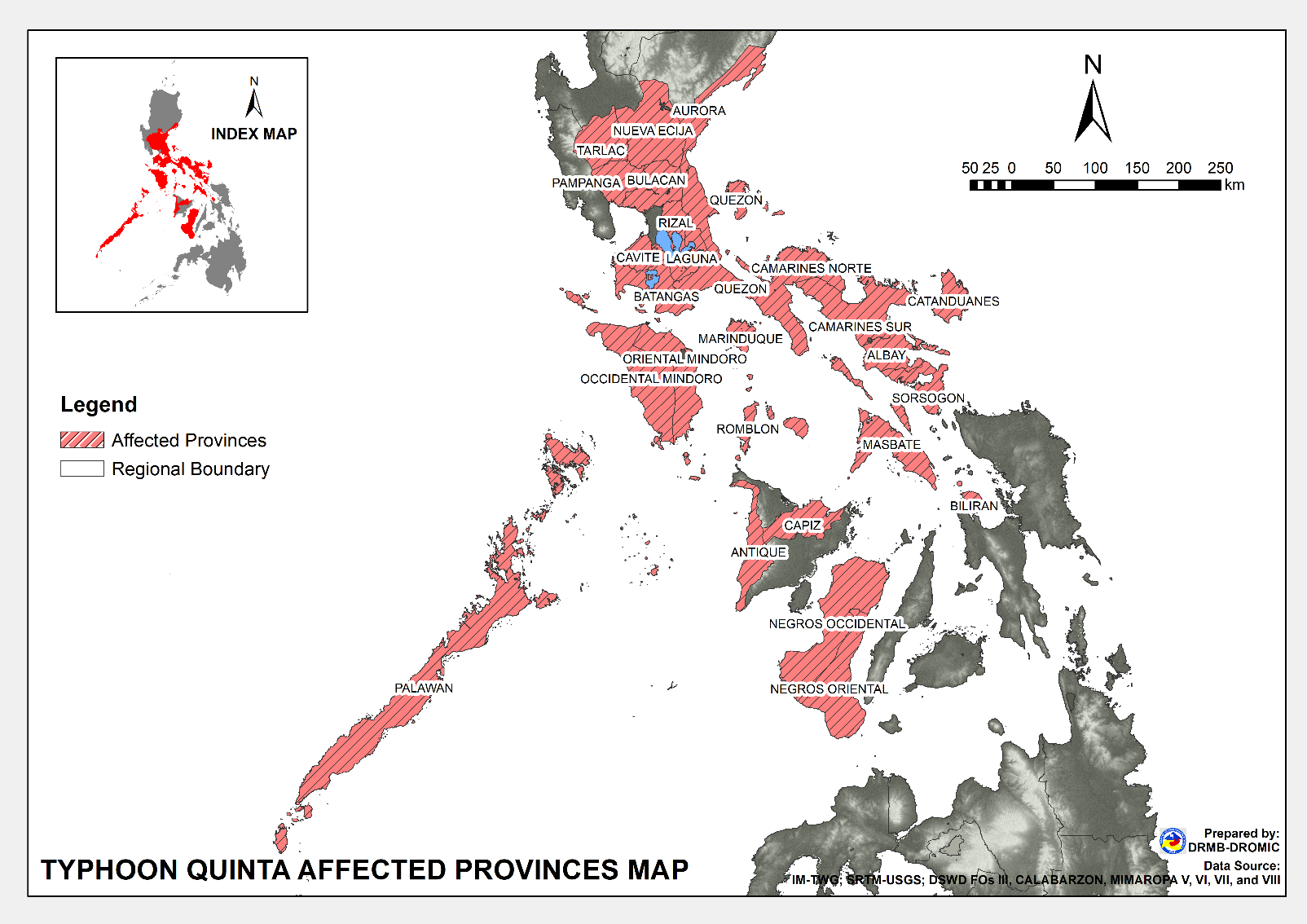 Status of Prepositioned Resources: Stockpile and Standby FundsThe DSWD Central Office (CO), Field Offices (FOs), and National Resource Operations Center (NROC) have stockpiles and standby funds amounting to ₱878,229,958.01 with breakdown as follows (see Table 1):Standby FundsA total of ₱298,929,867.71 standby funds in the CO and FOs. Of the said amount, ₱263,367,817.19 is the available Quick Response Fund (QRF) in the CO.StockpilesA total of 255,688 family food packs (FFPs) amounting to ₱111,819,494.81, other food items amounting to ₱184,060,510.12 and non-food items (FNIs) amounting to ₱283,420,085.38 are available. Table 1. Available Standby Funds and Stockpiles Note: The Inventory Summary is as of 29 October 2020, 4PM.Source: DRMB and NRLMBSituational ReportsDSWD-DRMBDSWD-NCRDSWD-FO CARDSWD-FO IIIDSWD-FO CALABARZONDSWD-FO MIMAROPADSWD-FO VDSWD-FO VIDSWD-FO VIIDSWD-FO VIIIDSWD-X*****The Disaster Response Operations Monitoring and Information Center (DROMIC) of the DSWD-DRMB is closely monitoring the effects of Typhoon “Quinta” and is coordinating with the concerned DSWD Field Offices for any significant updates.Prepared by:							Releasing Officer:			DIANE C. PELEGRINO					LESLIE R. JAWILIMARIE JOYCE G. RAFANANJAN ERWIN ANDREW I. ONTANILLASPHOTO DOCUMENTATION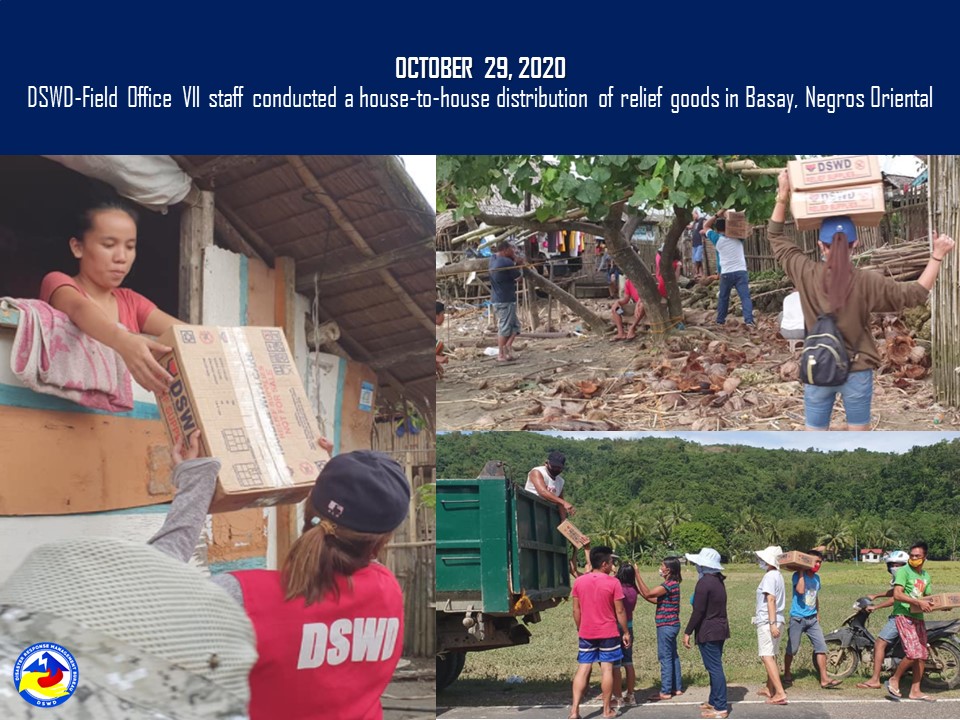 REGION / PROVINCE / MUNICIPALITY REGION / PROVINCE / MUNICIPALITY  NUMBER OF AFFECTED  NUMBER OF AFFECTED  NUMBER OF AFFECTED REGION / PROVINCE / MUNICIPALITY REGION / PROVINCE / MUNICIPALITY  Barangays  Families  Persons GRAND TOTALGRAND TOTAL2,469 176,532 775,513 REGION IIIREGION III 138 62,351 280,279 AuroraAurora 5  61  218 Dingalan4 51 182 San Luis1 10 36 BulacanBulacan 51 25,989 117,287 Calumpit28  19,005  76,019 San Miguel23  6,984  41,268 Nueva EcijaNueva Ecija 5 1,300 5,660 Cabanatuan City2 496  2,295 City of Gapan1 186 843 Jaen1 422  1,488 San Antonio1 196  1,034 PampangaPampanga 75 34,402 154,463 Arayat2 252  1,175 Candaba12  5,411  21,441 Macabebe23  11,935  50,572 Masantol26  13,337  67,378 San Luis8  2,007  9,330 San Simon4  1,460  4,567 TarlacTarlac 2  599 2,651 La Paz2 599  2,651 CALABARZONCALABARZON 840 18,607 72,991 BatangasBatangas 227 4,360 18,171 Agoncillo2 29 125 Alitagtag1 5 18 Balayan33 268  1,125 Balete2 10 37 Batangas City (capital)12 444  1,758 Bauan11 92 376 Calaca2 81 338 Calatagan7 109 503 Cuenca4 19 75 Ibaan4 56 191 Lemery9 89 357 Lian4 28 110 Lipa City6 121 579 Lobo4 82 346 Mabini1 70 599 Malvar3 21 108 Mataas Na Kahoy3 21 112 Nasugbu14 164 717 Padre Garcia4 17 110 Rosario3 14 62 San Jose4 31 135 San Juan5 40 178 San Luis13 197 945 San Nicolas3 47 205 San Pascual5 11 50 Santa Teresita7 82 364 Santo Tomas2 5 26 Taal20 332  1,285 City of Tanauan7 48 261 Taysan11 163 752 Tingloy14  1,616  6,115 Tuy7 48 209 CaviteCavite 10  119  487 Carmona1 3 15 Mendez (MENDEZ-NUÑEZ)2 17 85 Silang1 4 17 Tagaytay City1 34 179 Tanza2 30 75 Ternate3 31 116 LagunaLaguna 84 1,293 4,938 Alaminos7 65 269 Bay5 17 37 Biñan1 1 8 City of Calamba10 278  1,105 Calauan5 17 67 Cavinti4 6 26 Famy1 1 3 Liliw3 37 137 Los Baños10 98 407 Luisiana1 2 12 Magdalena3 28 74 Majayjay7 45 164 Nagcarlan5 93 295 Paete1 18 54 Pangil1 6 29 Pila1 2 6 Rizal1 3 15 San Pablo City6 46 174 Santa Cruz (capital)1 7 35 Santa Maria4 13 48 City of Santa Rosa3 43 174 Siniloan3 465  1,788 Victoria1 2 11 QuezonQuezon 517 12,821 49,340 Agdangan5 25 13 Alabat20 457  1,710 Atimonan18 163 590 Buenavista15 367  1,337 Calauag29 677  3,396 Candelaria6 33 135 Catanauan28 936  4,672 Dolores16 675  2,678 General Luna27 629  2,150 Guinayangan12 343  1,082 Gumaca43  1,653  5,806 Jomalig2 10 41 Lopez27 994  3,317 Lucban3 8 37 Lucena City (capital)12 858  4,057 Macalelon5 55 210 Mauban11 61 215 Mulanay13 394  1,576 Padre Burgos22 604  2,058 Pagbilao10 152 513 Panukulan1 11 55 Perez13 233 812 Pitogo28 727  2,475 Plaridel8 54 163 Quezon12 153 532 Real1 5 13 Sampaloc2 14 46 San Andres5 184 638 San Antonio13 61 269 San Francisco (Aurora)17 870  3,249 San Narciso10 206  1,030 Sariaya30 647  2,134 Tagkawayan17 291  1,117 City of Tayabas10 51 239 Tiaong18 81 341 Unisan8 139 634 RizalRizal 2  14  55 Binangonan1 13 50 Cardona1 1 5 MIMAROPAMIMAROPA 357 47,381 226,807 MarinduqueMarinduque 106 12,781 61,975 Boac (capital)28  1,956  9,615 Buenavista12  1,245  5,666 Gasan13  1,465  6,968 Mogpog19  1,818  8,923 Santa Cruz23  4,087  19,975 Torrijos11  2,210  10,828 Occidental MindoroOccidental Mindoro 75 8,143 37,743 Abra de Ilog5 482  2,150 Calintaan6 165 684 Looc4 85 277 Lubang6 392  1,899 Magsaysay10 313  1,270 Mamburao (capital)4 113 479 Paluan1 17 47 Rizal10 204 697 Sablayan17  1,040  3,667 San Jose11 139 626  Santa Cruz1  5,193  25,947 Oriental MindoroOriental Mindoro 102 25,123 122,362 Baco7  2,014  9,956 Bansud5 162 718 Bongabong5 577  2,698 Bulalacao (San Pedro)8 456  1,823 City of Calapan (capital)12  4,508  22,256 Gloria3  3,980  19,847 Mansalay6 105 443 Naujan4 269  1,126 Pinamalayan16  4,877  23,638 Pola5  1,383  6,880 Puerto Galera8 195 818 Roxas12 389  1,262 San Teodoro7 347  1,645 Socorro1  3,137  15,686 Victoria3  2,724  13,566 PalawanPalawan 17  169  656 Coron4 46 180 Culion8 59 216 Dumaran1 2 14 El Nido (Bacuit)1 7 35 San Vicente1 17 73 Taytay1 14 46 Kalayaan1 24 92 RomblonRomblon 57 1,165 4,071 Alcantara1 3 14 Banton14 709  2,471 Cajidiocan2 15 46 Calatrava2 16 74 Concepcion1 1 6 Corcuera4 107 272 Ferrol1 5 18 Looc5 26 100 Magdiwang1 38 165 Odiongan2 12 40 Romblon (capital)9 35 128 San Agustin9 163 629 San Fernando1 2 10 Santa Fe1 8 28 Santa Maria (Imelda)4 25 70 REGION VREGION V1,074 45,940 185,554 AlbayAlbay 105 5,377 19,237 Bacacay9 169 711 Camalig4 117 455 Daraga (Locsin)2 25 149 Guinobatan12  1,741  5,635 Jovellar4 23 100 Legazpi City (capital)5 125 533 Libon12 189 688 City of Ligao8 309  1,214 Malilipot15  1,383  4,754 Manito2 62 241 Oas11 387  1,438 Pio Duran7 367  1,217 Polangui7 141 505 Santo Domingo (Libog)1 29 113 City of Tabaco2 71 274 Tiwi4 239  1,210 Camarines NorteCamarines Norte 80 1,077 4,218 Basud1 1 4 Capalonga5 21 86 Daet (capital)4 54 248 Jose Panganiban7 110 468 Labo15 227 817 Mercedes10 201 781 Paracale4 49 177 San Lorenzo Ruiz (Imelda)6 41 162 San Vicente3 24 79 Santa Elena3 21 73 Talisay11 55 266 Vinzons11 273  1,057 Camarines SurCamarines Sur 476 18,862 78,469 Baao30  2,658  10,856 Balatan11 402  1,643 Bato19  2,355  9,798 Bombon7 137 561 Buhi12 800  3,735 Bula22  1,169  4,940 Cabusao9 620  2,227 Calabanga24 906  3,473 Camaligan6 142 587 Canaman1 38 190 Caramoan9 175 771 Del Gallego4 143 700 Gainza8 232 723 Garchitorena9 608  2,635 Goa24 416  1,782 Iriga City3 357 996 Lagonoy12 294  1,216 Libmanan17 180 769 Lupi2 31 89 Magarao12 173 772 Milaor20 919  4,630 Minalabac9 464  1,891 Nabua30 737  3,019 Naga City15 831  3,212 Pamplona16 404  1,764 Pasacao10 347  1,615 Pili (capital)2 19 73 Presentacion (Parubcan)1 70 304 Ragay24 406  1,803 Sagñay3 100 390  San fernando11 57 243 San Jose24 393  1,572 Sipocot23 557  2,196 Siruma2 25 94 Tigaon18 350  1,363 Tinambac27  1,347  5,837 CatanduanesCatanduanes 107 7,842 29,173 Baras26  1,868  6,151 Bato21  1,904  7,302 Caramoran1 5 21 Pandan2 2 15 Panganiban (Payo)4 55 178 San Miguel3 32 210 Viga1 18 66 Virac (capital)49  3,958  15,230 MasbateMasbate 79 4,129 17,142 Baleno1 30 123 Batuan2 8 38 Cataingan1 16 53 Cawayan17 289  1,221 Claveria5 68 318 Esperanza14 259  1,063 Monreal3 72 322 Palanas4 101 347 Pio V. Corpuz (Limbuhan)6 98 340 San Fernando1 29 123 San Jacinto6 209 639 San Pascual12  2,916  12,427 Uson7 34 128 SorsogonSorsogon 227 8,653 37,315 Barcelona21 283  1,106 Bulan9 289  1,257 Bulusan22 181 702 Casiguran7 153 637 Castilla15 887  3,041 Donsol23 899  3,574 Gubat17 546  2,152 Irosin12 236  1,086 Juban14  1,393  5,175 Magallanes12 471  1,913 Matnog14 275  1,215 Pilar18  1,049  4,530 Prieto Diaz8 328  1,094 Santa Magdalena10 165 685 City of Sorsogon (capital)25  1,498  9,148 REGION VIREGION VI 42 1,055 4,381 AntiqueAntique 27  491 2,144 Hamtic1 119 474 San Jose (capital)3 33 118 Sibalom4 131 655 Tobias Fornier (Dao)1 1 2 Barbaza1 20 100 Culasi9 130 547 Laua-an1 14 67 Libertad1 26 104 Patnongon2 2 12 Tibiao4 15 65 CapizCapiz 1  3  15 Roxas City (capital)1 3 15 Negros OccidentalNegros Occidental 14  561 2,222 Hinoba-an (Asia)9 375  1,557 Isabela5 186 665 REGION VIIREGION VII 10 1,105 5,102 Negros OrientalNegros Oriental 10 1,105 5,102 Basay3 900  4,275 City of Bayawan (Tulong)5 184 735 Santa Catalina2 21 92 REGION VIIIREGION VIII 8  93  399 BiliranBiliran 8  93  399 Almeria1 2 8 Naval (capital)6 73 301 Caibiran1 18 90 REGION / PROVINCE / MUNICIPALITY REGION / PROVINCE / MUNICIPALITY  NUMBER OF EVACUATION CENTERS (ECs)  NUMBER OF EVACUATION CENTERS (ECs)  NUMBER OF DISPLACED  NUMBER OF DISPLACED  NUMBER OF DISPLACED  NUMBER OF DISPLACED REGION / PROVINCE / MUNICIPALITY REGION / PROVINCE / MUNICIPALITY  NUMBER OF EVACUATION CENTERS (ECs)  NUMBER OF EVACUATION CENTERS (ECs)  INSIDE ECs  INSIDE ECs  INSIDE ECs  INSIDE ECs REGION / PROVINCE / MUNICIPALITY REGION / PROVINCE / MUNICIPALITY  NUMBER OF EVACUATION CENTERS (ECs)  NUMBER OF EVACUATION CENTERS (ECs)  Families  Families  Persons  Persons REGION / PROVINCE / MUNICIPALITY REGION / PROVINCE / MUNICIPALITY  CUM NOW  CUM  NOW  CUM  NOW GRAND TOTALGRAND TOTAL 2,524  150 54,274 2,206 218,661 8,649 REGION IIIREGION III18  7  495  162 2,318  670 BulacanBulacan4  4  15  15  76  76 Calumpit3 3  10  10  44  44 San Miguel1 1  5  5  32  32 Nueva EcijaNueva Ecija4  1  400  126 1,948  509 Cabanatuan City1 1  215  126 1,112  509 PampangaPampanga1  1  4  4  15  15 Candaba1 1  4  4  15  15 TarlacTarlac1  1  17  17  70  70 La Paz1 1  17  17  70  70 CALABARZONCALABARZON718  117 12,685 1,245 49,249 4,834 BatangasBatangas76  39 1,206  331 5,360 1,390 Balayan7 6  66  28  274  122 Balete1 1  9  9  33  33 Batangas City (capital)12 12  444  37 1,758  154 Calatagan1 1  31  31  115  115 Cuenca1 1  6  6  11  11 Ibaan1 1  8  8  22  22 Lemery2 1  76  72  318  298 Lian1 1  1  1  4  4 Lipa City4 4  83  13  389  73 Lobo4 4  82  82  346  346 Malvar3 1  21  15  108  81 Nasugbu1 1  1  1  7  7 San Jose3 2  24  4  105  15 Santo Tomas2 1  5  2  26  12 Taysan1 1  20  20  89  89 Tingloy7 1  12  2  54  8 CaviteCavite9  1  90  3  319  15 Carmona1 1  8  3  26  15 LagunaLaguna73  66  804  731 3,041 2,741 Bay5 5  17  17  37  37 Biñan1 1  1  1  8  8 City of Calamba9 9  266  266 1,038 1,038 Calauan5 5  17  17  67  67 Famy1 1  1  1  3  3 Liliw3 3  37  37  137  137 Los Baños10 10  98  98  407  407 Luisiana1 1  2  2  12  12 Magdalena3 3  28  28  86  86 Majayjay7 7  43  43  153  153 Nagcarlan5 5  93  93  295  295 Paete1 1  18  18  54  54 Pangil1 1  6  6  29  29 Rizal1 1  3  3  15  15 San Pablo City5 5  46  46  174  174 Santa Cruz (capital)1 1  7  6  35  17 Santa Maria4 4  13  13  48  48 City of Santa Rosa3 3  43  36  174  161 QuezonQuezon558  11 10,580  180 40,507  688 Calauag26 1  595  21 2,240  71 Jomalig2 2  10  10  41  41 Lucena City (capital)16 5  802  121 3,848  472 San Andres9 2  184  22  638  74 San Narciso10 1  206  6 1,030  30 MIMAROPAMIMAROPA291  8 5,027  141 19,433  577 MarinduqueMarinduque25  1  439  2 1,634  9 Boac (capital)1 1  2  2  9  9 Occidental MindoroOccidental Mindoro69  6 1,079  134 4,326  552 Magsaysay11 2  233  89  934  393 Rizal12 2  204  43  697  129 San Jose12 2  123  2  558  30 Oriental MindoroOriental Mindoro144  1 2,826  5 10,901  16 San Teodoro12 1  111  5  465  16 REGION VREGION V 1,463 - 35,302  237 144,591  899 CatanduanesCatanduanes96 - 4,094  237 15,762  899 Bato33  -  21  237  -  899 REGION VIREGION VI23  18  550  421 2,202 1,669 AntiqueAntique16  14  253  232 1,098  989 Hamtic2 2  119  119  474  474 Barbaza1 1  20  20  100  100 Culasi5 5  49  49  225  225 Laua-an1 1  14  14  67  67 Libertad1 1  26  26  125  104 Tibiao4 4  5  4  26  19 CapizCapiz1  1  3  3  15  15 Roxas City (capital)1 1  3  3  15  15 Negros OccidentalNegros Occidental6  3  294  186 1,089  665 Isabela3 3  186  186  665  665 REGION / PROVINCE / MUNICIPALITY REGION / PROVINCE / MUNICIPALITY  NUMBER OF DISPLACED  NUMBER OF DISPLACED  NUMBER OF DISPLACED  NUMBER OF DISPLACED REGION / PROVINCE / MUNICIPALITY REGION / PROVINCE / MUNICIPALITY  OUTSIDE ECs  OUTSIDE ECs  OUTSIDE ECs  OUTSIDE ECs REGION / PROVINCE / MUNICIPALITY REGION / PROVINCE / MUNICIPALITY  Families  Families  Persons  Persons REGION / PROVINCE / MUNICIPALITY REGION / PROVINCE / MUNICIPALITY  CUM  NOW  CUM  NOW GRAND TOTALGRAND TOTAL57,334 1,773 268,098 7,670 REGION IIIREGION III 695  695 3,122 3,122 AuroraAurora 2  2  9  9 Dingalan 2  2  9  9 Nueva EcijaNueva Ecija 111  111  532  532 Cabanatuan City 110  110  525  525 City of Gapan 1  1  7  7 TarlacTarlac 582  582 2,581 2,581 La Paz 582  582 2,581 2,581 CALABARZONCALABARZON5,931  573 24,337 2,348 BatangasBatangas3,150  81 12,871  424 Ibaan 32  14  169  76 Lipa City 38  38  190  190 Padre Garcia 17  17  110  110 City of Tanauan 41  4  218  10 Taysan 143  8  663  38 LagunaLaguna 486  486 1,896 1,896 City of Calamba 12  12  67  67 Cavinti 3  3  13  13 Majayjay 2  2  11  11 Pila 2  2  6  6 Siniloan 465  465 1,788 1,788 Victoria 2  2  11  11 QuezonQuezon2,252  6 9,358  28 Tiaong 68  6  321  28 REGION VIREGION VI 505  505 2,200 2,200 AntiqueAntique 238  238 1,067 1,067 San Jose (capital) 13  13  37  37 Sibalom 131  131  655  655 Tobias Fornier (Dao) 1  1  2  2 Culasi 81  81  322  322 Patnongon 2  2  12  12 Tibiao 10  10  39  39 Negros OccidentalNegros Occidental 267  267 1,133 1,133 Hinoba-an (Asia) 267  267 1,133 1,133 REGION / PROVINCE / MUNICIPALITY REGION / PROVINCE / MUNICIPALITY NO. OF DAMAGED HOUSES NO. OF DAMAGED HOUSES NO. OF DAMAGED HOUSES REGION / PROVINCE / MUNICIPALITY REGION / PROVINCE / MUNICIPALITY  Total  Totally  Partially GRAND TOTALGRAND TOTAL52,689 3,608 49,081 CALABARZONCALABARZON2,346  136 2,210 BatangasBatangas1,535  124 1,411 Lipa City 28  1  27 Taysan 92  22  70 Tingloy1,415  101 1,314 LagunaLaguna 2 -  2 Santa Cruz (capital) 2  -  2 QuezonQuezon 809  12  797 Dolores 675  7  668 Gumaca 60  2  58 Padre Burgos 9  1  8 Sariaya 65  2  63 MIMAROPAMIMAROPA26,022 2,190 23,832 MarinduqueMarinduque10,825  635 10,190 Buenavista1,245  128 1,117 Gasan1,465  104 1,361 Mogpog1,818  90 1,728 Santa Cruz4,087  247 3,840 Torrijos2,210  66 2,144 Occidental MindoroOccidental Mindoro1,933  79 1,854 Abra de Ilog 482  21  461 Lubang 392  4  388 Rizal 19  13  6 Sablayan1,040  41  999 Oriental MindoroOriental Mindoro13,223 1,470 11,753 Baco2,014  144 1,870 Gloria3,980  797 3,183 Naujan 269  65  204 Pinamalayan4,877  307 4,570 Pola1,383  107 1,276 San Teodoro 88  15  73 Socorro 259  24  235 Victoria 353  11  342 RomblonRomblon 41  6  35 Banton 15  5  10 Looc 26  1  25 REGION VREGION V24,219 1,272 22,947 AlbayAlbay12,572  612 11,960 Bacacay 467  20  447 Camalig 698  13  685 Daraga (Locsin) 5  4  1 Guinobatan 324  32  292 Jovellar 287  9  278 Legazpi City (capital) 317  13  304 Libon 303  12  291 City of Ligao 270  11  259 Malilipot 190  41  149 Malinao 443  39  404 Manito 416  15  401 Oas1,088  31 1,057 Pio Duran 857  116  741 Polangui 931  88  843 Rapu-Rapu 625  14  611 Santo Domingo (Libog)1,017  32  985 City of Tabaco3,068  98 2,970 Tiwi1,266  24 1,242 Camarines NorteCamarines Norte 9 -  9 Basud 9  -  9 Camarines SurCamarines Sur9,604  464 9,140 Baao 553  42  511 Bato 56  1  55 Buhi 194  34  160 Bula 293  10  283 Cabusao 88  9  79 Calabanga 317  16  301 Camaligan 79  3  76 Canaman 225  6  219 Caramoan 65  5  60 Gainza 292  5  287 Goa1,840  24 1,816 Lagonoy 7  -  7 Libmanan 685  13  672 Lupi 41  1  40 Magarao 52  8  44 Milaor 65  1  64 Minalabac 230  13  217 Naga City 766  12  754 Pasacao 729  44  685 Pili (capital) 41  41  - Presentacion (Parubcan) 369  9  360 Ragay 2  1  1 Sagñay 813  88  725  San fernando 134  8  126 San Jose 968  64  904 Sipocot 117  1  116 Siruma 23  -  23 Tinambac 560  5  555 MasbateMasbate1,701  188 1,513 Cawayan 2  -  2 Claveria 3  -  3 San Pascual1,696  188 1,508 SorsogonSorsogon 333  8  325 Casiguran 74  -  74 Donsol 219  8  211 Prieto Diaz 40  -  40 REGION VIREGION VI 100  8  92 AntiqueAntique 55  5  50 Sibalom 1  -  1 Tobias Fornier (Dao) 1  1  - Culasi 49  3  46 Patnongon 3  -  3 Tibiao 1  1  - Negros OccidentalNegros Occidental 45  3  42 Hinoba-an (Asia) 45  3  42 REGION VIIIREGION VIII 2  2 - BiliranBiliran 2  2 - Almeria 2  2  - REGION / PROVINCE / MUNICIPALITY REGION / PROVINCE / MUNICIPALITY COST OF ASSISTANCECOST OF ASSISTANCECOST OF ASSISTANCECOST OF ASSISTANCECOST OF ASSISTANCEREGION / PROVINCE / MUNICIPALITY REGION / PROVINCE / MUNICIPALITY DSWDLGUNGOsOTHERSGRAND TOTALGRAND TOTALGRAND TOTAL 862,600.00  686,444.00  7,000.00 - 1,556,044.00 REGION IIIREGION III-  208,163.00 - -  208,163.00 AuroraAurora-  48,000.00 - -  48,000.00 Dinalungan - 36,000.00  -  - 36,000.00 San Luis - 12,000.00  -  - 12,000.00 BulacanBulacan-  4,000.00 - -  4,000.00 Calumpit - 4,000.00  -  - 4,000.00 Nueva EcijaNueva Ecija-  103,284.00 - -  103,284.00 Cabanatuan City - 103,284.00  -  - 103,284.00 TarlacTarlac-  52,879.00 - -  52,879.00 La Paz - 52,879.00  -  - 52,879.00 CALABARZONCALABARZON 346,000.00 - - -  346,000.00 QuezonQuezon 346,000.00 - - -  346,000.00 Gumaca173,000.00  -  -  - 173,000.00 Mulanay173,000.00  -  -  - 173,000.00 MIMAROPAMIMAROPA 66,600.00  179,786.00  7,000.00 -  253,386.00 Occidental MindoroOccidental Mindoro-  95,216.00  7,000.00 -  102,216.00 Abra de Ilog - 49,920.00 7,000.00  - 56,920.00 Rizal - 45,296.00  -  - 45,296.00 Oriental MindoroOriental Mindoro 66,600.00  84,570.00 - -  151,170.00 Baco - 84,570.00  -  - 84,570.00 City of Calapan (capital)66,600.00  -  -  - 66,600.00 REGION VREGION V-  292,895.00 - -  292,895.00 Camarines SurCamarines Sur-  79,280.00 - -  79,280.00 Buhi - 58,017.00  -  - 58,017.00 Magarao - 21,263.00  -  - 21,263.00 SorsogonSorsogon-  213,615.00 - -  213,615.00 Casiguran - 213,615.00  -  - 213,615.00 REGION VIREGION VI-  5,600.00 - -  5,600.00 AntiqueAntique-  5,600.00 - -  5,600.00 Laua-an - 5,600.00  -  - 5,600.00 REGION VIIREGION VII 450,000.00 - - -  450,000.00 Negros OrientalNegros Oriental 450,000.00 - - -  450,000.00 Basay450,000.00  -  -  - 450,000.00 Region / OfficeStandby FundsFAMILY FOOD PACKSFAMILY FOOD PACKSOther Food ItemsNon-Food Relief ItemsTotal Standby Funds & StockpileRegion / OfficeStandby FundsQuantityTotal CostOther Food ItemsNon-Food Relief ItemsTotal Standby Funds & StockpileRegion / Office298,929,867.71255,688111,819,494.81184,060,510.12283,420,085.38878,229,958.01Central Office263,367,817.19- - - - 263,367,817.19 NRLMB - NROC-4,7972,547,115.00 18,037,685.22 72,144,625.75 92,729,425.97 NRLMB - VDRC-8,1473,628,828.63 4,802,925.23 2,469,751.20 10,901,505.06 I3,000,455.201,621728,659.32 2,813,730.00 30,898,834.96 37,441,679.48 II3,000,938.7920,15810,187,730.36 2,762,516.01 5,510,398.95 21,461,584.11 III4,205,028.746,1142,416,502.88 4,557,311.71 5,022,278.98 16,201,122.31 CALABARZON0.0010,3342,182,300.00 2,075,164.00 4,069,663.12 8,327,127.12 MIMAROPA3,100,744.5829,96013,482,000.00 1,765,909.00 6,063,498.80 24,412,152.38 V0.0024,5557,557,459.08 1,053,537.41 26,499,532.90 35,110,529.39 VI3,000,051.6833,95612,289,726.94 67,792,935.77 5,890,820.31 88,973,534.70 VII3,000,462.7128,08612,242,129.00 11,249,937.31 78,797.00 26,571,326.02 VIII3,003,550.0015,3318,333,776.08 7,878,269.90 19,619,837.45 38,835,433.43 IX56,000.007,0473,851,115.03 15,614,222.16 8,518,245.45 28,039,582.64 X3,000,724.4225,95614,038,101.50 13,863,632.31 27,960,690.00 58,863,148.23 XI3,000,001.006,0432,236,816.45 11,530,225.00 19,726,485.36 36,493,527.81 XII1,757,513.851,514832,700.00 3,289,022.55 10,899,586.54 16,778,822.94 CARAGA3,000,740.5513,2926,907,964.92 6,663,746.83 16,464,806.17 33,037,258.47 NCR2,229,439.002,4401,340,292.00 6,222,081.20 10,498,500.05 20,290,312.25 CAR206,400.0016,3377,016,277.62 2,087,658.51 11,083,732.39 20,394,068.52 DATESITUATIONS / ACTIONS UNDERTAKEN29 October 2020The Disaster Response Management Bureau (DRMB) is closely coordinating with the concerned field offices for significant disaster response updates.The Undersecretary of DSWD-DRMG deactivated the response cluster in connection with Typhoon Quinta effective October 28, 2020, 5:00 PM.All QRT members and emergency equipment are on standby and ready for deployment.DATESITUATIONS / ACTIONS UNDERTAKEN28 October 2020DSWD-FO NCR submitted their terminal report.A total of 184 families or 718 persons have pre-emptively evacuated in 7 Evacuation Centers in NCR. All of these families have returned home.DATESITUATIONS / ACTIONS UNDERTAKEN27 October 2020DSWD-FO CAR submitted their terminal report.DATESITUATIONS / ACTIONS UNDERTAKEN29 October 2020Activation of Rapid Deployment Team-Disaster Response Management Division of DSWD Field Office and DSWD Provincial Extension Office Quick Response Team.Continuous monitoring of weather updates in coordination with the DPEO’s and concerned LGUs.Facilitated the request of assistance of LGUs intended for the affected families by Typhoon Quinta.DATESITUATIONS / ACTIONS UNDERTAKEN29 October 2020DSWD-FO CALABARZON DRMD attended to the Regional Disaster Risk Reduction and Management Council (RDRRMC) IV-A coordination meeting through virtual teleconference. The meeting served as a venue to discuss strategies for responding to the situation at hand.DSWD-FO CALABARZON EOC maintains close coordination with the PSWDOs for the assistance provided by the LGUs and other stakeholders.DSWD-FO CALABARZON EOC closely coordinated with RDRRMC IV-A EOC for information sharing, planning, validation and analysis of situation reports.DSWD-FO CALABARZON DRMD DRMD coordinated with the Logistics Cluster of Quezon Provincial Disaster Risk Reduction and Management Council (PDRRMC) for their assistance for the hauling and delivery of Family Food Packs (FFPs) in the affected LGUs of Quezon Province.DSWD-FO CALABARZON DRMD requested the LGUs that have commenced decamping to ensure that evacuation centers are disinfected.DSWD-FO CALABARZON DRMD advised the LGUs to maintain their level of preparedness for the upcoming typhoons which is forecasted to have the same track with Typhoon Quinta.DATESITUATIONS / ACTIONS UNDERTAKEN29 October 2020A total of 2,274 families or 7,724 persons have pre-emptively evacuated in 168 Evacuation Centers in Region MIMAROPA.DSWD-FO MIMAROPA has on-going assessment and validation of reported damaged houses.DSWD-FO MIMAROPA has on-going delivery and distribution of relief goods to affected city/municipalities.DATESITUATIONS / ACTIONS UNDERTAKEN29 October 2020DSWD-FO V submitted their terminal report. DATESITUATIONS / ACTIONS UNDERTAKEN29 October 2020DSWD-FO VI consolidated DROMIC Report from PSWDO Antique, PSWDO Capiz, PSWDO Negros Occidental, PSWDO Iloilo and CSWDO Iloilo City.DSWD-FO VI staff are in close coordination with the LGUs for any possible augmentation.Ongoing repacking of relief goods at the regional warehouse.Coordination with LGUs in Anique for possible AICS Augmentation to affected families.Reports from PSWDOs says that floods in different parts of the region are now subsiding and affected families are now returning to their homes. DATESITUATIONS / ACTIONS UNDERTAKEN29 October 2020Family Food Packs (FFPs) were immediately sent to the affected areas from the Provincial Government of Negros Oriental through the Provincial Social Welfare and Development Office.DSWD-FO VII released a total of 900 FFPs to Basay town.DSWD-FO VII will continue to coordinate with the affected towns for any assistance needed.DATESITUATIONS / ACTIONS UNDERTAKEN28 October 2020A total of 433 families or 2,006 persons have pre-emptively evacuated in 18 Evacuation Centers in Region VIII.DSWD-FO VIII prepositioned Family Food Packs (FFPs) in Samar Island which can be distributed immediately by the P/C/MATs to Local Government Units that need augmentation support. Communicated SWAD Teams and City/Municipal Actions Teams to be alerted on the Severe Tropical Storm “Quinta”.Contacted VDRC and NRLMB for the possible augmentation of FFPs to Eastern Visayas considering that some of our family food packs are for fumigation and stockpile is insufficient to respond to the possible requests of LGUs.DSWD-FO VIII in coordination with the LGUs In Samar Islands, proactively conducted the pre-emptive for their constituents who are susceptible to hazards brought about by Typhoon Quinta. In the municipality of Cabucgayan, Biliran, one (1) family had evacuated and already returned to their respective house.DATESITUATIONS / ACTIONS UNDERTAKEN26 October 2020DSWD FO-X DRMD continuously monitor the weather condition and in constant coordination with the LGUs for possible augmentation and for further updates on Typhoon “Quinta”.